Utorak, 25. 1. 2022. 1. sat Hrvatski jezikTone Seliškar: Snježna grudaUvodni dioPromotri fotografiju.Što slika prikazuje? 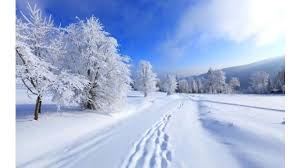 O čemu razmišljaš dok je promatraš? Voliš li zimu? Zašto? Jesi li ove zimske bio/bila okružen/okružena sličnim krajolikom? Što obično radiš kada si na snijegu? Pričaj.Danas ćeš slušati priču Snježna gruda, Tone SeliškaraGlavni dioPoslušaj priču: https://www.e-sfera.hr/dodatni-digitalni-sadrzaji/fc704a3b-4164-4267-b4c8-f891260b2709/Je li ti se svidjela priča?Što ti je bilo najzanimljivije? Zašto? Što ti se nije svidjelo? Zašto?Pokušaj samostalno pročitati priču ili zamoli nekoga od ukućana da ti pročita.Odgovori na pitanja:O čemu priča govori? Tko su likovi? Tko se grudao na brijegu? Kako se gruda osjećala dok se kotrljala? Zašto? Kako je zavšio njezin put? Što je o grudi rekla sjenica? Zašto? Čemu se veseliš zimi?Napiši naslov u bilježnicu: SNJEŽNA GRUDA                                                TONE SELIŠKARNacrtaj kako se ti igraš na snijegu.Završni dioKakvu si priču danas pročitao/pročitala? O kome govori današnja priča?Promotri slike u udžbeniku na 76. stranici.Tko se sve nalazi na slici? Što oni rade? Kako se osjećaju? Kako bi se ti osjećao da se igraš s njima? Izreži nekoliko pahuljica i ukrasi svoju sobu.2. sat Matematika4. ispit ( pišu ga oni koji su u školi)                                          VJEŽBA1. Usporedi ove brojeve i stavi znak  < , > ili =3        1               1        4             5      35        2               1        5             1      43        3               2        2             4      42        4               4        3             3      52. Zbroji2 + 1 =                2 + 2 =                   2 + 3 =3 + 1 =                1 + 1 =                   1 + 3 =1 + 4 =                 3 + 2 =                  1 + 2 =3. Oduzmi ove brojeve5 – 2 =                   3 – 2 =               4 – 3 =5 – 1 =                   5 – 3 =               5 - 4 =2 – 1 =                   4 – 2 =               3 – 1 =4. Izračunaj uz pomoć brojevne crte_________________________            _____________________          1 + 3 =                                            5 – 2 = 3. sat Priroda i društvo Ništa novoga. Ponavljamo sadržaje prošlog sata i pripremamo se za pisanu provjeru u četvrtak.ZIMA – uvježbavanje, ponavljanje i vrednovanjeUvodni dioIzvijesti o svojem istraživanju zimskih vremenskih prilika koje si proveo/provela tijekom proteklih 5 dana. Zaključi kakvo je vrijeme bilo najčešće te je li tijekom proteklih dana bilo snježnog vremena. Također iznesi svoja zapažanja kako si se ti prilagodio/prilagodila takvim vremenskim prilikama.Riješi 29. stranicu radne bilježnice. Glavni dioDanas ćeš ponoviti sve što smo naučili o zimi.Riješi zadatke u radnoj bilježnici na 30. stranici.Dovrši slikopriču: https://www.e-sfera.hr/dodatni-digitalni-sadrzaji/c5175382-7566-4bfa-8dc6-4a9d89728740/Usmeno odgovori na pitanja: Kakve vremenske prilike prevladavaju zimi?Kako zimske vremenske prilike utječu na život biljaka?Usporedi vazdazelenu i listopadnu biljku zimi.Kako zimske vremenske prilike utječu na život životinja?Koje ptice vidiš u svome okolišu zimi? Kako nazivamo te ptice?Kako nazivamo ptice koje zimu provode u toplijim krajevima?Kako prezimljuje medvjed? Kako prezimljuje vjeverica? Kako prezimljuje srna? Kako prezimljuje zec? Kako prezimljuje vrabac?Kakva treba biti zimska odjeća? Kakva treba biti zimska obuća? Što bi se moglo dogoditi kada se ne bi prikladno obuli i odjenuli?Kako zimske vremenske prilike utječu na život ljudi?Koje zimske igre i sportove poznaješ? Što ti najviše voliš raditi zimi?PONOVIMO: https://www.e-sfera.hr/dodatni-digitalni-sadrzaji/8130c5db-a38c-4e32-b5df-ba3139a40407/Završni dioRazmisli i odgovori: https://www.e-sfera.hr/dodatni-digitalni-sadrzaji/c5175382-7566-4bfa-8dc6-4a9d89728740/Ponovi uz zadatke u udžbeniku na 34. i 35. stranici.